ПРЕЗЕНТАЦИЯ ТЕХНОЛОГИИ МУЛЬТИПЛЕКСНОГО АНАЛИЗА НА ПЛАТФОРМЕ  «МУЛЬТИПЛЕКСНЫЙ АНАЛИЗАТОР NANOSTRING»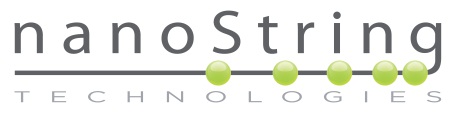 8 ноября 2013 года,     г. НовосибирскУважаемые сотрудники!Приглашаем Вас на презентацию современного оборудования для мультиплексного анализа «NanoString», которая состоится в г. Новосибирск 8 ноября 2013 г. по адресу: г. Новосибирск, пр. Академика Лаврентьева 8, ФГБУ ИХБФМ СО РАН (конференц-зал), начало в 11:00.Организаторы:ООО «БиоВитрум» - эксклюзивный представитель «NanoString» в РоссииФГБУ Институт химической биологии и фундаментальной медицины СО РАНКраткое содержание презентации: - представление новейшей платформы мультиплексного анализа-представление особенностей прямой цифровой идентификации нуклеиновых кислот без амплификации-сравнение с уже существующими методиками экспрессионного анализа-примеры готовых исследований- обсуждение применения готовых панелей оценки экспрессии генов, ассоциированных с ангиогенезом, апоптозом, воспалением, клеточным циклом, работой иммунной системы, стволовыми клетками, p53, Wnt, путем Jak-Stat, киназной экспрессией (темы по предварительному требованию)-возможности анализа miРНК - использование мультиплексного анализа на примере диагностики онкологических заболеваний (гормон-зависимый рак молочной железы)По вопросам проведения и получения дополнительной информации о презентации обращаться:Седельникова Дарья Александровна
Специалист по направлениям молекулярная биология  и клеточные технологии ООО "БиоВитрум-Сибирь"
+7 (383) 230-49-00, +7 (962) 841 09 31
mailto:dariya.sedelnikova@biovitrum.ruwww.biovitrum.ruООО «БиоВитрум-Сибирь»630049, г. Новосибирск, ул. Галущака 2а, офис 26, тел/факс (383) 230-49-00, e-mail:sibir@biovitrum.ruИнформационное письмо №117.10.2013г.